Name                                                                                  DateFractions of a Set  Step 1	Draw 16 pies. 
Use a circle to show each pie.Step 2	How many pies make up  of 16? ____________   	Colour these pies brown to show apple pies.Step 3	How many pies make up  of 16? ____________   	Colour these pies blue to show blueberry pies.Step 4	How many pies are left that are not apple or blueberry? __________
How do you know?	______________________________________________Cooperative Game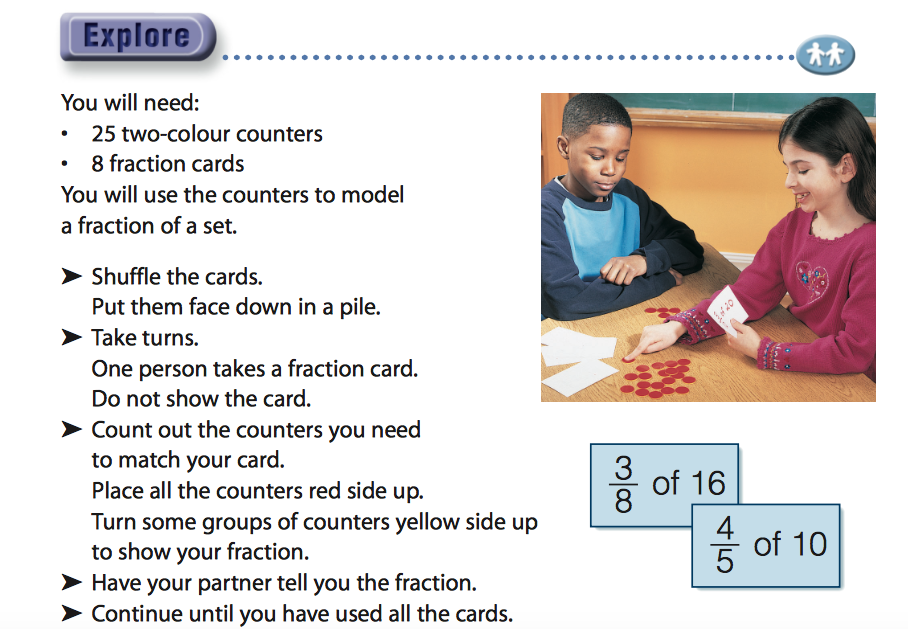 Math 4Math 4Math 4Subject: MathUnit: Fractions of a SetSubject: MathUnit: Fractions of a SetSubject: MathUnit: Fractions of a SetLearning Target: Students will name and record fractions for the parts of a set.Learning Target: Students will name and record fractions for the parts of a set.Learning Target: Students will name and record fractions for the parts of a set.Curriculum Outcomes:     N8   Students will demonstrate an understanding of fractions less than or equal to one by using concrete, pictorial, and symbolic representations to name and record fractions for the parts of a set.Curriculum Outcomes:     N8   Students will demonstrate an understanding of fractions less than or equal to one by using concrete, pictorial, and symbolic representations to name and record fractions for the parts of a set.Curriculum Outcomes:     N8   Students will demonstrate an understanding of fractions less than or equal to one by using concrete, pictorial, and symbolic representations to name and record fractions for the parts of a set.Screencast Support:  View the screencasts - Fractions of a Whole and Fractions of a Set.Screencast Support:  View the screencasts - Fractions of a Whole and Fractions of a Set.Screencast Support:  View the screencasts - Fractions of a Whole and Fractions of a Set.Resources/AT Tips: -Screencast – Fractions of a Whole and Fractions of a Set -iPads-Online fraction / decimal games-Showme App      -Explain Everything App  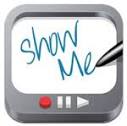 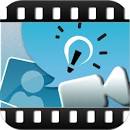 -cooperative game-two sided counters-recording paper-‘Step by Step’ Activity SheetResources/AT Tips: -Screencast – Fractions of a Whole and Fractions of a Set -iPads-Online fraction / decimal games-Showme App      -Explain Everything App  -cooperative game-two sided counters-recording paper-‘Step by Step’ Activity SheetResources/AT Tips: -Screencast – Fractions of a Whole and Fractions of a Set -iPads-Online fraction / decimal games-Showme App      -Explain Everything App  -cooperative game-two sided counters-recording paper-‘Step by Step’ Activity SheetLesson ProcedureLesson Procedure21st Century SkillsI do: Activate Prior KnowledgePlace 10 students at the front of the room, a mix of boys and girls. For example, ask, “How many students are in the group?” (10) How many are girls?  (7) How many are boys? (3) What fraction of the group are boys? (3 tenths) Girls? (7 tenths)I do: Activate Prior KnowledgePlace 10 students at the front of the room, a mix of boys and girls. For example, ask, “How many students are in the group?” (10) How many are girls?  (7) How many are boys? (3) What fraction of the group are boys? (3 tenths) Girls? (7 tenths) find, validate remember, understand  communicateYou do:Create bags of two sided counters.  Have students pick a partner. Create a chart for all students that have 3 columns: Number of counters pulled out, Numbers that are red, and the number that are yellow.  You do:Create bags of two sided counters.  Have students pick a partner. Create a chart for all students that have 3 columns: Number of counters pulled out, Numbers that are red, and the number that are yellow.   collaborate, communicate analyze, synthesizeWe do: Students do the activity 5 times each, discussing as they take turns recording their responses.Next, ask partners to draw different coloured counters for each other – they name the fractions,  using either paper or the ShowMe or Explain Everything app.Have students view the screencast, Fractions of a Set. Play the cooperative game on p. 183 of the Math Sense 4 text.We do: Students do the activity 5 times each, discussing as they take turns recording their responses.Next, ask partners to draw different coloured counters for each other – they name the fractions,  using either paper or the ShowMe or Explain Everything app.Have students view the screencast, Fractions of a Set. Play the cooperative game on p. 183 of the Math Sense 4 text. collaborate, communicate analyze, synthesize critical thinking evaluate, leveragecreate,  citizenshipWe share:Ask students to explain their strategies for finding fractions of a set.Have them demonstrate by drawing fractions of a set using either their iPads or paper and demonstrate.We share:Ask students to explain their strategies for finding fractions of a set.Have them demonstrate by drawing fractions of a set using either their iPads or paper and demonstrate. collaborate, communicate analyze, synthesizecritical thinking evaluate, leverage create, publish citizenshipDifferentiationDifferentiationDifferentiationAdaptations: Any student needing adaptations or support can Replay the screencast Fractions of a Whole and Fractions of a Set as needed.Continue having students play with counters or paper plates to develop  greater ‘fraction of a set’ awareness.Enrichment:  Have students determine when a person might want to find a fraction of a set in the ‘real world’?Have them recreate a new set of fraction cards for the cooperative game.Enrichment:  Have students determine when a person might want to find a fraction of a set in the ‘real world’?Have them recreate a new set of fraction cards for the cooperative game.Assessment:  Have these students work through the ‘step by step’ activity sheet. Teacher rotates, listens, and records students’ successes and needs as they work to discover fractions of sets with partners. Assessment:  Have these students work through the ‘step by step’ activity sheet. Teacher rotates, listens, and records students’ successes and needs as they work to discover fractions of sets with partners. Assessment:  Have these students work through the ‘step by step’ activity sheet. Teacher rotates, listens, and records students’ successes and needs as they work to discover fractions of sets with partners. Teacher Reflection: This concept needs time to practice.  Allowing the students to work together allows you to roam, listen and support the students.  Bring out any concrete materials to demonstrate fractions of a set. Teacher Reflection: This concept needs time to practice.  Allowing the students to work together allows you to roam, listen and support the students.  Bring out any concrete materials to demonstrate fractions of a set. Teacher Reflection: This concept needs time to practice.  Allowing the students to work together allows you to roam, listen and support the students.  Bring out any concrete materials to demonstrate fractions of a set. 